STUDENT REGISTRATION AND EMERGENCY INFORMATIONChild’s Name: ________________________________	Birthday: _____________________Student Address: _____________________________________________________________Mother Name: ________________________________	Home Phone: ________________Mother Address if different: ____________________	Cell: _______________________________________________________________________	Work: ________________________Mothers Occupation: _________________________	E-mail: _______________________Father Name: ________________________________	Home Phone: ________________Father Address if different: ___________________	Cell: ______________________________________________________________________	Work: ________________________Fathers Occupation: _________________________	E-mail: _______________________Please List Any Health Problems: Does the students have any of the following that have been diagnosed by a health care provider? Check any that apply._____ ADHD	_____ Diabetes _____ Hemophilia _____Seizure Disorder_____ Asthma _____ Hearing Problems _____Migraines _____ Eating Disorder_____ Dental Problems _____Heart Condition _____Poor Vision after correction_____ Other__________________________________________________________________ Please List Any Allergies (pet) and describe: _________________________________________________________________________________________________________________Please List Any Food or Drug Allergies and describe reaction: _____________________________________________________________________________________________________ Wears Glasses for Reading _____ Wears Glasses for Distance_____ Wears Glasses all the timeIs there a health problem that would prevent full participation in the school or physical education program? _____ Yes _____ NoIs the student taking medication on a regular basis? _____ Yes _____ NoIf Yes, please list medication(s) ______________________________________________________________________________________________________________________________Is medication to be administered at school? If yes, complete and include physician form or prescription medication _____ Yes _____ NoName of Student’s Physician ____________________________ Phone: ______________Emergency contacts (other than parent/guardian):Name: ________________________________________   Relationship: _______________________________Address: ____________________________________________________________________________________   Cell Phone: __________________________________ Home: ________________________________________Name: ________________________________________   Relationship: _______________________________Address: ____________________________________________________________________________________   Cell Phone: __________________________________ Home: ________________________________________Name: ________________________________________   Relationship: _______________________________Address: ____________________________________________________________________________________   Cell Phone: __________________________________ Home: ________________________________________Persons (full name) allowed to pick up your child: [Note: A photo I.D. must be shown to pick up your child and please notify the office in advance whenever possible]:________________________________________________________________________________________________________________________________________________________________________________________________________________________________________________________________________________________________________________________Persons NOT allowed to pick up your child: __________________________________________________________________________________________________________________________________________________________________________________________________________________________________________Please note: if a biological parent is Not allowed to pick up the child, we must have a legal document such as a divorce or custody document, restraining order, etc. on fileParent/Guardian Signature: ___________________________ Date: ___________________________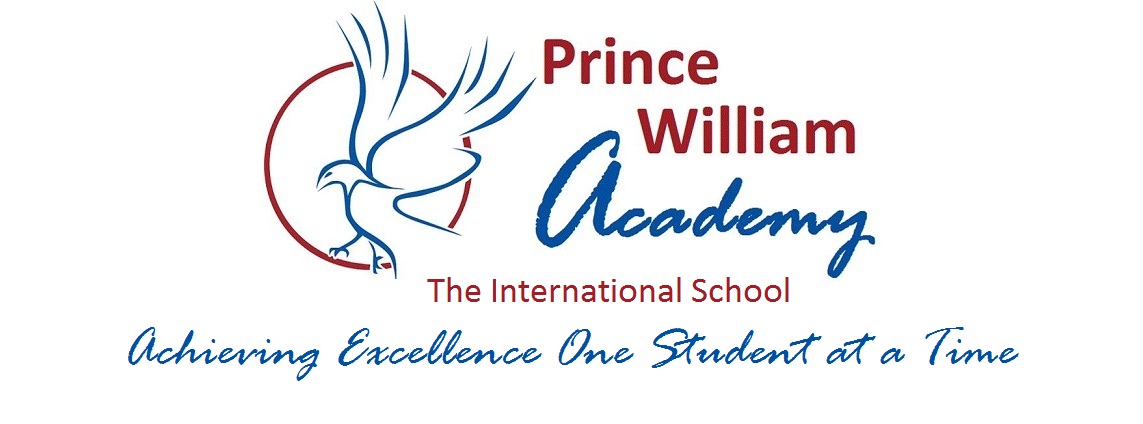 FIELD TRIP & ACTIVITIES PERMISSION FORM	I give permission for my child to participate in the neighborhood walks or field trips in an authorized commercial vehicle, school bus, walking, or private automobile to and from authorized activities off the Prince William Academy school grounds. These situations include academic field trips and other approved school activities. The vehicles will be driven by faculty, parents or other school authorized drivers. When walking, students will be escorted by the above mentioned adults. If you want your child to take advantage of such transportation, please acknowledge by completing and returning this form. I give permission for my child _______________________________________ to take advantage of the school transportation arrangements for field trips and other school approved activities. I understand that I will be informed of all planned filed trips and that I may withdraw my permission for a planned trip if I so desire. Further, I also give permission for my child to use all the various physical education equipment at the Prince William Academy.______________________________________________		________________________Parent/Guardian Signature						DatePRINCE WILLIAM ACADEMY PHOTO RELEASE FORMI, ____________________________________________, the parent/guardian of ____________________________________, a Prince William Academy Student/camper, do hereby give my permission for my child to be photographed and/or videotaped. I understand that my child’s picture or video likeness may be used and distributed to the public for purposes of furthering the mission of the Prince William Academy. Such publications include, but are not limited to, school advertisements, brochures, videos, power point presentations, the Prince William Academy website, and other online publications.______________________________________________		________________________Parent/Guardian Signature						DateCode of Behavior:Discipline is an important part of your student’s school experience.  Supporting discipline and good manners requires a joint effort.  Our staff will support and encourage good behavior at school and reward your student’s effort.A behavior modification program is in place; marble jars, colored cards and other incentives will be used.Each child will be expected to behave in a proper manner at school as well as on field trips.  If a child misbehaves in the classroom, that child would be sent to the office and a note to the parent would be sent home that day.  If this behavior continues, the parent will be called and asked to pick up their child.  Persistent truancy will be a cause for expulsion and dismissal.Please read the above policy.  Discuss it with your child.  Love and discipline are the best gifts you can give to your child.  ________________________________________________________________________*I have read and understood the above CODE OF BEHAVIOR PolicyStudent Name:  _________________________________________Parent/Guardian Signature:  __________________________________Date: __________Relationship to Child:   ________________________Prince William AcademyWorld Language Sign Up SheetAll students take Spanish 5 days per week.  Please choose your child’s second foreign language:Child’s Name: ______________________________________		Mandarin			Arabic	                                Students 2nd grade and older may choose French if they have taken it previously. Parent/Guardian Signature: _______________________________ Date: _____________Notify the office if requesting any future changes.LICENSING REQUIRMENT PERMISSION FORMPlease read carefully and initial each statement:Disease Information Notification__________	I will inform Prince William Academy within 24 hours or the next business day after my child or any member of the immediate household has developed any reportable communicable disease, as defined by the State Board of Health, except for life threatening diseases, which must be reported immediately.Sunscreen/Insect Repellant Policy__________	I understand that if I want my child to have insect repellant or sunscreen applied, during attendance at Prince William Academy, I have to fill our a medical authorization.		Child’s Information Policy__________	It is the parents’ responsibility to sign their child/children in an out on a daily basis at the front desk of the school.__________	It is the parents responsibility to keep all emergency contact information up to date.______________________________________________		________________________Parent/Guardian Signature						DatePrince William Academy(703) 491-1444 Child’s Emergency Medical AuthorizationChild’s Name _____________________________________ Birthday_______________Parent(s) or Guardian(s) ____________________________________________________Home Address____________________________________________________________Telephone (s)____________________Mother’s/Guardian’s Employer______________________________________________Address_________________________________________________________________Telephone (s)_____________________Father’s/Guardian’s Employer_______________________________________________Address_________________________________________________________________Telephone (s)_____________________The parent(s) or Guardian(s) authorizes Prince William Academy to obtain immediate medical care and consents to the hospitalization of, the performance of necessary diagnostic tests upon, the use of surgery on, and/or the administration of drugs to his/her child or ward if an emergency occurs when he/she cannot be located immediately.  It is also understood that this agreement covers only those situations which are true emergencies and only when he/she cannot be reached.  Otherwise, he/she expects to be notified immediately.I/We will be responsible for payment of medical care expenses.Signature:_____________________________________ Date:________________Medical treatment costs are covered by:______________________________________________/____________________			Insurance Provider				 Policy NumberChild’s physician or clinic attended__________________________________________	Date_____________________ Signature______________________________________07/2006Bookkeeping Enrollment FormChild’s Name: _____________________ DOB: ____________ Grade: ____Before Care: Y / N		After Care: Y / N		    Both: Y / NDate of Enrollment: _________________Parent/Guardian Billing Information:Name ___________________ Email _______________________________Name ___________________ Email _______________________________Address:	__________________________________________________________________Phone Numbers:	Home: ____________________Dad Work: _________________	Dad Cell:  _______________Mom Work: ________________	Mom Cell: _______________Registration and School Fees: _______________					_____________________________________________________________Office Use OnlyTuition: ________ Aug:	__________Sep:	__________Oct:	__________Nov:	__________Dec:	__________Jan:	__________Feb:	__________Mar:	__________Apr:	__________May:	__________June: __________